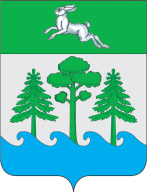 АДМИНИСТРАЦИЯ ГОРОДА КОНАКОВОРАСПОРЯЖЕНИЕ19.12.2014 г.                                  г. Конаково                                       № 479   Об утверждении итогов конкурса по предоставлению грантов социально ориентированным некоммерческим организациямв целях содействия реализации ими целевыхсоциальных программ (социальных проектов).  В соответствии с Федеральным законом «Об общих принципах организации местного самоуправления в Российской Федерации» № 131-ФЗ от 06.10.2003 г.,    Решением Совета депутатов города Конаково № 108 от 25.09.2014 г. «Об утверждении Положения «О поддержки некоммерческих организаций органами местного самоуправления Муниципального образования «Городское поселение город Конаково», Постановлением Администрации города Конаково № 512 от 27.10.2014 г., «Об утверждении порядка предоставления грантов социально ориентированным некоммерческим организациям в целях содействия реализации ими целевых социальных программ (социальных проектов)», на основании протокола № 3 от 12.12.2014 г. заседания комиссии,  при администрации города Конаково по предоставлению грантов социально ориентированным некоммерческим организациям в целях содействия реализации ими целевых социальных программ (социальных проектов)Утвердить итоги конкурса по предоставлению грантов социально ориентированным некоммерческим организациям в целях содействия реализации ими целевых социальных программ (социальных проектов) (далее – Конкурс). Заключить с победителем Конкурса, муниципальным бюджетным учреждением «Конаковский лед» Муниципального образования «Городское поселение город Конаково» договор о предоставлении гранта, в течение 10 рабочих дней, с момента подписания настоящего Распоряжения.    Контроль за исполнением настоящего Распоряжения оставляю за собой.   И.о. Главы администрациигорода Конаково                                                                                         Л.Н. Владимирова     